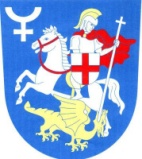 Obec Vápno ___________________________________________________________________________                                                                    Pozvánka na veřejné zasedání č. 5/2018konané 26.9.2018 od 18:00 hodin na obecním úřadě ve VápněProgram:ZahájeníStanovení zapisovatele a ověřovatelů zápisuZpráva ověřovatelů z minulého zasedáníSchválení žádosti od ZŠ Vápno + rozpočtové opatření č.6Schválení smlouvy od Čez distribuceSchválení návrhu projektu na Obecní důmProjednání žádosti od MŠ Malé Výkleky + rozpočtové opatření č.7  Rozpočtové opatření č.8 – příspěvek na volby do zastupitelstva  Rozpočtové opatření č.9 – z Úřadu práceDiskuse, různéUsnesení Závěr Ve Vápně dne 17.9.2018                                                                                                                           Milan Málek                                                                                                                          starosta obce   